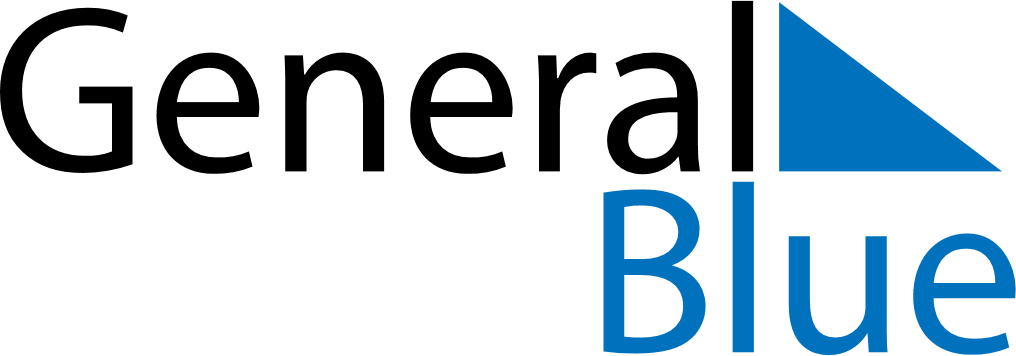 2023 – Q2Croatia  2023 – Q2Croatia  2023 – Q2Croatia  2023 – Q2Croatia  2023 – Q2Croatia  AprilAprilAprilAprilAprilAprilAprilMondayTuesdayWednesdayThursdayFridaySaturdaySunday123456789101112131415161718192021222324252627282930MayMayMayMayMayMayMayMondayTuesdayWednesdayThursdayFridaySaturdaySunday12345678910111213141516171819202122232425262728293031JuneJuneJuneJuneJuneJuneJuneMondayTuesdayWednesdayThursdayFridaySaturdaySunday123456789101112131415161718192021222324252627282930Apr 9: Easter SundayJun 22: Anti-Fascist Struggle DayApr 10: Easter MondayJun 25: Independence DayApr 16: Orthodox EasterJun 28: Feast of the Sacrifice (Eid al-Adha)Apr 17: Orthodox Easter MondayApr 21: End of Ramadan (Eid al-Fitr)May 1: Labour DayMay 14: Mother’s DayMay 30: National DayJun 8: Corpus Christi